JICA Project COORDINATOR 	Development of Advanced Hybrid Ocean Thermal Energy Conversion (OTEC) Technology for Low Carbon Society and Sustainable Energy System: First Experimental OTEC Plant of MalaysiaAcademic BackGROUNDMar.1996: Graduated from Gunma University, Faculty of Education, Art Education                 【Bachelor of Art】EMPLOYMENT RECORDExperience of JICA ExpertSep.2004-Oct.2006 (Two years and one month): Coordinator of Lao-Japan Human Resource Cooperation Center (LJC) Project in Lao P.D.R.
Responsible for administrative management of the LJC, such as accounting, equipment and facilities, staff training and the other variety of coordination works with the National University of Laos, concerned Ministries and Organizations. And make every effort to widen the possibility of Center activities to increase the Center revenue. Through the implementation of the cost sharing system between JICA Local Budget and Center revenue, capacity development of the senior management staffs was highly improved. It was also achieved that management systems are getting stronger and more sustainable.

Mar.2007-Mar.2009 (Two years): Mutual Understanding and Exchange Program of Cambodia-Japan Human Resource Cooperation Center (CJCC) Project in The Kingdom of Cambodia. Responsible for capacity development of the Cultural Exchange Program Department at the CJCC through the on the job training, presenting occasional lectures and workshops of introducing Japanese Culture, organizing variety scale of both Cultural Exchange Programs. And make every effort to widen the possibility of center activities to cooperate with other organizations such as Embassy of Japan, Japanese Universities and Local schools. It was achieved that CJCC producing variety of Cultural Exchange Programs and contribute to deepen the Mutual Understanding of both countries

Apr.2012-Apr.2014 (Two years): Coordinator of Information-based optimization of Jatropha biomass energy production in the frost-and drought-prone regions of Botswana Project (SATREPS) in The Republic of Botswana.
Responsible for administrative management of the SATREPS Project, such as accounting, procurement for establishing a LAB facilities and experimental field, organize the workshops and symposium, the other variety of coordination works with the Japanese Universities, concerned Ministries and Organizations. Through the establishing of a base of the project

July 2016-July 2018 (Two years): Coordinator of Development of Innovative Research Technique in Genetic Epidemiology of Malaria and Other Parasitic Diseases in Lao PDR for Containment of Their Expanding Endemicity Project (SATREPS) in Lao P.D.R.
Responsible for administrative management of the SATREPS Project, such as accounting, procurement for establishing a LAB facilities and experimental field, organize the workshops and symposium, the other variety of coordination works with the National Center for Global Health and Medicine (NCGM) and Japanese Universities, concerned Ministries and Organizations.  It was also achieved that management systems are getting stronger and more sustainable.

Other oversea experience:  Notable License, Certificate Mar.1996: Obtained the 1st class teacher's License for Primary SchoolMar.1996: Obtained the 1st class teacher's License for Junior High SchoolMar.1996: Obtained the 1st class teacher's License for Senior High SchoolMar.1995: Obtained the 2nd grade of KARATE (Black belt)　　　　　　　　　　　　　　　　　　　　　　　　　　　　　　　　　　　　　　　　　　　　　　　23　September, 2019Name of EmployersPeriodPost HeldKitaura Primary School
(Public School)June.1996-July.1996
(One month)Part-time teacher for 4th,5th,6th grade students.
(Responsible for 6 primary science classes.)Kitaura Primary School
(Public School)June.1996-July.1996
(One month)Part-time teacher for 4th,5th,6th grade students.
(Responsible for 6 primary science classes.)Japan Overseas Cooperation Volunteers (JICA Program)Apr.1997-Apr.1999
(Two years)Lecturer in Arts and Crafts, Tlokweng College of 
Education in Botswana. (Responsible for 3 specialist classes and 12 generalist classes.)Japan Overseas Cooperation Volunteers (JICA Program)Apr.1997-Apr.1999
(Two years)Lecturer in Arts and Crafts, Tlokweng College of 
Education in Botswana. (Responsible for 3 specialist classes and 12 generalist classes.)Nobeoka School for Special Needs Education (Public School)Oct.1999-Nov.1999
(One month)Part-time teacher for junior high school grade.
(Responsible for physically handicapped student classes.)Nobeoka School for Special Needs Education (Public School)Oct.1999-Nov.1999
(One month)Part-time teacher for junior high school grade.
(Responsible for physically handicapped student classes.)GEOS English Language School
(Private School)Dec.1999-Dec.2000
(One year)Full-time English Language teacher. 
(Responsible for English conversation classes.)GEOS English Language School
(Private School)Dec.1999-Dec.2000
(One year)Full-time English Language teacher. 
(Responsible for English conversation classes.)Japan International Cooperation Center (JICE)May.2001-May.2004
(Three years)Project Coordinator, Japanese Grant Aid for Human Resource Development Scholarship (JDS) Program.Japan International Cooperation Center (JICE)May.2001-May.2004
(Three years)Project Coordinator, Japanese Grant Aid for Human Resource Development Scholarship (JDS) Program.Japan International Cooperation Agency (JICA)Sep.2004-Oct.2006
(Two years and one month)JICA Project Coordinator, Lao-Japan Human Resource Cooperation Center Project in Lao P.D.R.Japan International Cooperation Agency (JICA)Sep.2004-Oct.2006
(Two years and one month)JICA Project Coordinator, Lao-Japan Human Resource Cooperation Center Project in Lao P.D.R.Japan International Cooperation Agency (JICA)Mar.2007-Mar.2009
(Two years)JICA Expert for Mutual Understanding and Exchange Program, Cambodia-Japan Human Resource Cooperation Center Project in The Kingdom of Cambodia.Japan International Cooperation Agency (JICA)Mar.2007-Mar.2009
(Two years)JICA Expert for Mutual Understanding and Exchange Program, Cambodia-Japan Human Resource Cooperation Center Project in The Kingdom of Cambodia.Kumamoto School for Special Needs Education (Public School)July.2009-Mar.2010
(Nine months)Full-time Primary School teacher. (Responsible for 3rd grade handicapped student classes.)Kumamoto School for Special Needs Education (Public School)July.2009-Mar.2010
(Nine months)Full-time Primary School teacher. (Responsible for 3rd grade handicapped student classes.)Japan International Cooperation Agency (JICA)Apr.2012-Apr.2014(Two years)JICA Project Coordinator, Information-based optimization of Jatropha biomass energy production in the frost-and drought-prone regions of Botswana Project in The Republic of Botswana.Japan International Cooperation Agency (JICA)Apr.2012-Apr.2014(Two years)JICA Project Coordinator, Information-based optimization of Jatropha biomass energy production in the frost-and drought-prone regions of Botswana Project in The Republic of Botswana.Japan International Cooperation Agency (JICA)July.2016-July.2018
(Two years)JICA Project Coordinator, Development of Innovative Research Technique in Genetic Epidemiology of Malaria and Other Parasitic Diseases in Lao PDR for Containment of Their Expanding Endemicity in Lao P.D.R..Japan International Cooperation Agency (JICA)July.2016-July.2018
(Two years)JICA Project Coordinator, Development of Innovative Research Technique in Genetic Epidemiology of Malaria and Other Parasitic Diseases in Lao PDR for Containment of Their Expanding Endemicity in Lao P.D.R..NoneJuly.2018-up to nowAfter previous contract was ended, work for family care.NoneJuly.2018-up to nowAfter previous contract was ended, work for family care.Apr.1997-Apr.1999 (Two years): Japan Overseas Cooperation Volunteers in Botswana
Responsible for Arts and Crafts course design, management and teaching theory through various workshops of art activities at teacher's training college (Tlokweng College of Education) as a lecturer. It was achieved that student's as well as field teacher's capacity building to improve Arts Education in Botswana.

May.2001-May.2004 (Three years): Project Coordinator, Japanese Grant Aid for Human Resource Development Scholarship (JDS) Program in Cambodia JDS Office.
Responsible for implementation of the JDS project such as selection, screening and organize the pre-departure program, report presentation session by scholarship holders.  
Through the knowledge of office operation as a representative of Cambodia JDS project office was produced good results to select 20 students for each year and send to study in Japan to contribute Human Resource Development in Cambodia.Apr.1997-Apr.1999 (Two years): Japan Overseas Cooperation Volunteers in Botswana
Responsible for Arts and Crafts course design, management and teaching theory through various workshops of art activities at teacher's training college (Tlokweng College of Education) as a lecturer. It was achieved that student's as well as field teacher's capacity building to improve Arts Education in Botswana.

May.2001-May.2004 (Three years): Project Coordinator, Japanese Grant Aid for Human Resource Development Scholarship (JDS) Program in Cambodia JDS Office.
Responsible for implementation of the JDS project such as selection, screening and organize the pre-departure program, report presentation session by scholarship holders.  
Through the knowledge of office operation as a representative of Cambodia JDS project office was produced good results to select 20 students for each year and send to study in Japan to contribute Human Resource Development in Cambodia.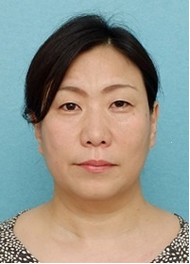 